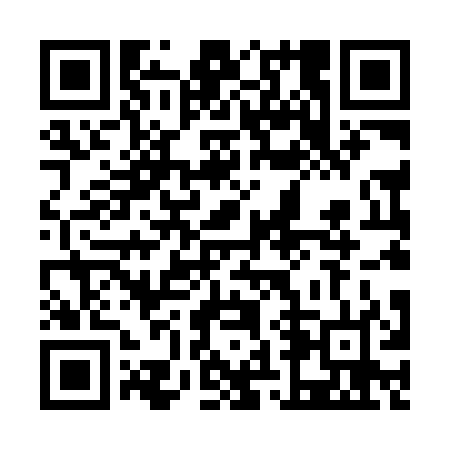 Prayer times for Glouster Landing, New Jersey, USAMon 1 Jul 2024 - Wed 31 Jul 2024High Latitude Method: Angle Based RulePrayer Calculation Method: Islamic Society of North AmericaAsar Calculation Method: ShafiPrayer times provided by https://www.salahtimes.comDateDayFajrSunriseDhuhrAsrMaghribIsha1Mon3:595:351:025:008:3010:052Tue4:005:351:025:008:2910:053Wed4:005:361:035:008:2910:054Thu4:015:361:035:008:2910:045Fri4:025:371:035:008:2910:046Sat4:035:381:035:008:2910:037Sun4:045:381:035:008:2810:038Mon4:055:391:035:018:2810:029Tue4:055:391:045:018:2810:0110Wed4:065:401:045:018:2710:0111Thu4:075:411:045:018:2710:0012Fri4:085:421:045:018:269:5913Sat4:095:421:045:018:269:5814Sun4:105:431:045:018:259:5815Mon4:115:441:045:018:259:5716Tue4:125:451:045:018:249:5617Wed4:145:451:055:008:239:5518Thu4:155:461:055:008:239:5419Fri4:165:471:055:008:229:5320Sat4:175:481:055:008:219:5221Sun4:185:491:055:008:219:5122Mon4:195:491:055:008:209:5023Tue4:215:501:055:008:199:4824Wed4:225:511:055:008:189:4725Thu4:235:521:054:598:179:4626Fri4:245:531:054:598:169:4527Sat4:255:541:054:598:159:4328Sun4:275:551:054:598:149:4229Mon4:285:551:054:588:149:4130Tue4:295:561:054:588:139:4031Wed4:305:571:054:588:129:38